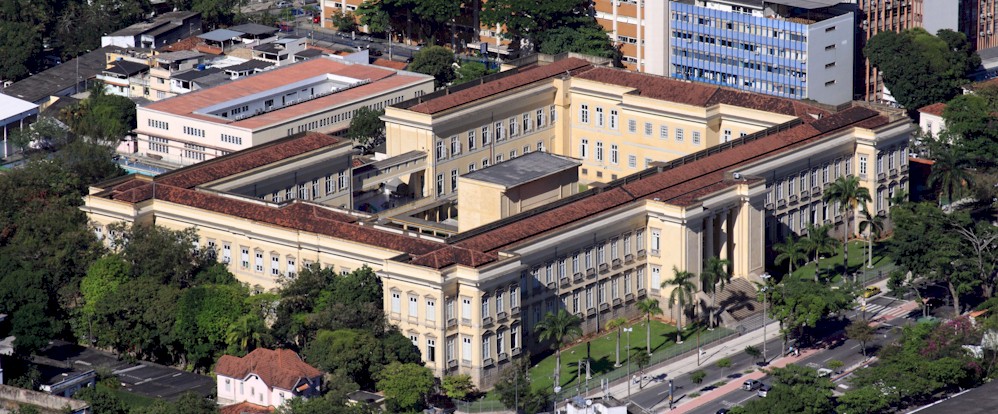 MINISTÉRIO DA EDUCAÇÃOINSTITUTO BENJAMIN CONSTANTII Jornada de Massoterapia e Técnicas AssociadasP r o g r a m a ç ã oR E A L I Z A Ç Ã ODEPARTAMENTO DE ESTUDOS E PESQUISAS MÉDICAS E DE REABILITAÇÃO - DMRCENTRO DE TERAPIAS ALTERNATIVAS - CTACURSO TÉCNICO DE MASSOTERAPIA DO IBCInformações: (21) 3478.4403Quarta-feira, 23 de maio de 2018Quarta-feira, 23 de maio de 201808h00 - 08h5008h50 CredenciamentoComposição da Mesa de AberturaPALESTRASPALESTRAS09h00 - 09h40Óleos Essenciais em MassoterapiaIngrid Jardim de Azeredo Souza OliveiraFisioterapeuta e Farmacêutica Especialista em Fisioterapia: Cinética FuncionalEspecialista em Acupuntura e Eletroacupuntura Especialização em curso de Farmácia Clínica e HospitalarMestre em Ciências da Reabilitação09h50 - 10h30Panorama Sócio Político da Massoterapia e a Regulamentação na Atualidade Rogério Pires da SilvaEducador Físico e AdministradorEspecialista em Cinesiologia, Biomecânica e TreinamentoEspecialista em Massagem Científica e Naturopatia ClínicaEspecialização em Gestão Estratégica e Qualidade Total10h30 - 11h00Coffe-Break11h10 - 11h50O Sistema de fáscias e sua importância para a MassoterapiaMaíra de Macedo França RibeiroPsicólogaEspecialista em Terapia Através do MovimentoQualificação Profissional em Acupuntura, Moxabustão e Técnicas AfinsMassoterapia Chinesa, Shiatsu e Pedras QuentesMestranda em Psicologia e Estudos da Subjetividade (UFF)12h00 - 13h00AlmoçoOFICINASOFICINAS13h00 - 16h00SALA 119Técnicas de Massagem Relaxante para o Alívio de DorSérgio Balsante SantanaMassoterapeutaMassoterapeuta do SPA Harmozen13h00 - 16h00SALA 251Técnicas de Vivências para Massoterapeutas: Relação Eu/PacientesAndréa dos Santos Baeta MedinaAdministradora de EmpresasCoach em Práticas Integrativas Sistêmicas13h00 - 16h00SALA 119 BOXShiatsu no DesportoDan Cordeiro MachadoFisioterapeutaEspecialização em Acupuntura
Especialização em Cinesiologia, Biomecânica e Treinamento FísicoEspecialização em Fisioterapia Cardiovascular e Respiratória intensiva13h00 - 16h00SALA 117bVivência Sensoperceptiva dos Cinco ElementosMaira de Macedo França RibeiroPsicólogaEspecialista em Terapia Através do MovimentoQualificação Profissional em Acupuntura, Moxabustão e Técnicas AfinsMassoterapia Chinesa, Shiatsu e Pedras QuentesMestrado em Curso de Psicologia e Estudos da Subjetividade16h00Encerramento